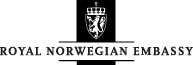 DOCUMENT CHECKLIST SCHENGEN VISA TO ICELANDList of supporting documents to be submitted by applicants in the PhilippinesSEAFARERSSubmit all required documents when you meet at VFS, otherwise the application may be rejected. Print out this list, tick off the boxes and sign.
Original passport valid for three months after the intended travel and containing at least two blank pages. Copies of the bio data page and used pages One photo not older than six months, not edited (requirements)A signed print out of the harmonised application form from the UDI online application portal Travel medical insurance valid for the entire trip and the entire Schengen area, with coverage of at least EUR 30,000, if not covered by the employerEmployment contractPhotocopy of the working contracts of the seafarer in order to board the ship (P.O.E.A. contract)Seaman’s book, if relevantInvitation letter from the maritime agency of the Schengen country where the sailor will join the vessel. The signed invitation must carry the agency’s seal and include the following data:The seafarer’s full namePlace and date of birth, passport number, seaman’s book number (if relevant), including the date of issue and period of validityDate of issue and period of validity of the invitationThe seafarer’s position on the vessel (for a group of seafarers this information may be included in a signed list carrying the agency’s seal and attached to the invitation letter)Date and airport of entry in the territory of the Schengen countriesName of the vesselPort of boardingDuration of the contractItinerary that the seafarer will follow to arrive in the Schengen country of destinationThe name and address of the Philippine agency that will submit the visa application and, upon the seafarer’s arrival, be in charge of transporting him to the vesselIf a Philippine maritime agency submits the visa application, a letter of invitation of the Philippine agency that includes the list of the seafarer(s) and carries the stamp or seal of the local Philippine port authority.OPTIONAL:OPTIONAL:If you want another person to represent you during the case process, you can give the person a Power of Attorney If you are applying for a long-term visa with multiple entries, we recommend that you submit your previous visas with entry/exit stamps Applicant’s remarks (if any) and signature: Applicant’s remarks (if any) and signature: VFS’ remarks:VFS’ remarks:VFS center:                     Date:                     Signature:VFS center:                     Date:                     Signature: